Wtorek, 02.06.2020r. Góralskie liczenie1. Zabawa matematyczna – Góralskie liczenie.Ćwiczenia w dodawaniu i odejmowaniu.Potrzebne będą do liczenia np. klocki, guziki, (dla chętnych na końcu scenariusza rysunki owiec)Zadanie 1.Na hali 10 owiec juhas pasie. Dwie w góry mu uciekły. Ile teraz masz owiec, juhasie?Zadanie 2. Do zagrody 9 owiec wpędził juhas młody. Ale cztery starsze owce uciekły z zagrody.Policz teraz szybko mi – ile owiec w zagrodzie śpi?Zadanie 3. Na hali, na hali raz się tak zdarzyło, że do 7 starszych owiec 3 młode przybyły. Powiedz teraz mi –ile wszystkich owiec w zagrodzie śpi?Zadanie 4. Na łące pod góra, juhas owce pasie, cztery czarne owce i pięć białych hasa. Ile wszystkich owiec jest w stadzie juhasa?2. Propozycja ćwiczeń gimnastycznych dla dzieci. – prawidłowa postawa ciała. https://www.youtube.com/watch?v=2BQCcIjudZ8Proponuję, aby chętne dzieci pokolorowały i wycięły owce 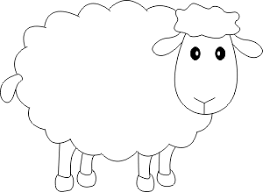 